Тема:  Творчество  К. И. ЧуковскогоЦель: - познакомить учащихся с произведениями К. И. Чуковского;    - помочь увидеть их простоту, понять глубину содержания;    - учить плавному слоговому чтению;    - развивать правильную выразительную речь;    - развивать дружелюбие в общении;    - воспитывать способность сопереживать, сострадать. Задачи:Познакомить обучающихся с краткой биографией и Творчеством К.И. Чуковского. Формировать мотивацию чтения, отношение к читательской деятельности как сфере самореализации и творчества, создать условия для воспитания интереса к творчеству писателя, внедрение новых интерактивных форм воспитательного воздействия на формирование чтения обучающихся. Развивать память, речь, наблюдательность, активность, самостоятельность. Ход урока.1.Организация на урок.  Психологическая установка. Учитель: Улыбнитесь друг другу. Сядьте удобно, настройтесь на работу.- Я в школе на уроке,- Сейчас я начну учиться.- Я радуюсь этому.- Я готов к работе. 2. О роли книги в жизни человека.- что вы знаете о книгах?- когда они появились?-что в них было написано?-как люди с ними обращались?Значение книг для ребенка очень велико. Книги служат для того, чтобы расширять представление ребенка о мире, знакомить его с вещами, природой, всем, что его окружает.Именно родители читают ребенку его первые книги, оказывают влияние на формирование его предпочтений и читательских вкусов.Дети имеют огромную потребность, чтобы родители читали им вслух. Для благополучного развития ребенка семейное чтение очень значимо, и не только пока ребенок сам не умеет читать, но и в более позднем возрасте. Дети с нетерпением ждут, когда же у мамы или папы найдется для них время.Чтобы ребенок  рос  психически здоровым, ему необходимо полноценное общение с родителями, личностное общение, когда внимание уделяется ему полностью, и совместное чтение дает такую возможность.Отчет об участии в акцииВыступление семей.5.Проверка д/з Произведения какого автора вы прочитали к уроку?Что это за произведения?-Сегодня мы познакомимся  мы  познакомимся  с  жизнью и творчеством К.И. Чуковского;Все что мы будем делать, все задания будем вставлять в кармашки на газете. Это называется лэпбук.Итак давайте посмотрим на портрет К.И. Чуковского. С кем он изображен?Посмотрите на годы жизни. Кто может сосчитать сколько лет он прожил?Послушайте некоторые факты жизни писателя:Недалеко от Москвы, в посёлке Переделкино, в небольшом доме много лет жил высокий седой человек, которого знали все дети страны. Это он придумал множество сказочных героев: Муху-Цокотуху, Бармалея, Мойдодыра. Звали этого замечательного человека Корней  Иванович Чуковский.   31 марта 2011г., если бы он был жив, ему исполнилось бы 129 лет.Корней Чуковский – это литературный псевдоним писателя.   Настоящее его имя – Николай Васильевич Корнейчуков.Чуковский не только сказки писал. Он перевел немало наиинтереснейшей литературы, которая заняла не последнее место на наших книжных полках, например: про- изведения Марка Твена: "Принц и нищий", "Том Сойер" и "Приключения ГекельберриФинна".Вставал он очень рано, как только вставало солнце, и сразу же принимался за работу. Весной и летом копался в огороде или в цветнике перед домом, зимой расчищал дорожки от выпавшего за ночь снега. Проработав несколько часов, он отправлялся гулять. Ходил он удивительно легко и быстро, иногда он даже пускался наперегонки с малышами, которых встречал во время прогулки. Именно таким малышам он посвятил свои книги.АИ вы, дорогие мои  детки, знакомы Чуковским-сказочником.Это великий сказочник, переводчик, писатель, критик.Посмотрите, какое количество книг он написал. (Выставка книг).Учитель:Детским поэтом и сказочником Корней Иванович Чуковский стал неслучайно. Заболел его сынишка. Корней Иванович вёз его в поезде. Мальчик плакал, капризничал , и отец стал рассказывать сказку:«Жил да был крокодил,Он по улицам ходил».Сынишка успокоился.Появилась его старая – престарая сказка «Крокодил».Однажды он услышал громкий плач младшей дочери. Слёзы текли в три ручья. Она не хотела мыться . Чуковский взял её на руки и неожиданно стал рассказывать.«Надо, надо умыватьсяПо утрам и вечерам.А нечистым трубочистамСтыд и срам! Стыд и срам!»Вы догадались, из какого это произведения?Дети: Мойдодыр.Учитель: Как – то раз Корней Иванович часа три лепил с детьми из глины различные фигуры. Дети вытирали руки о его брюки. Домой идти далеко. Брюки от грязи были тяжёлыми. Прохожие с удивлением глядели на него. Но сказочник был весел. Он слагал стихи. Это было «Федорино горе».(поместить на лэпбук)Давайте посмотрим на изображения книг, какие из них вам знакомы?Можете рассказать о них? (поместить на лэпбук) – что мы прочли6.А сейчас проведём ВИКТОРИНУ по сказкам ЧуковскогоI тур – «Вспомни сказку».Вспомни, какими словами оканчивается строчка, и назови сказку.II тур. «Кто есть кто».- Каким персонажам принадлежат эти сказочные имена? Соединить. Айболит - (доктор)
Бармалей - (разбойник)
Федора - (бабушка)
Каракула - (акула)
Мойдодыр - (умывальник)
Тотошка, Кокошка - (крокодильчики)
Цокотуха - (муха)
Барабек - (обжора)
Рыжий, усатый великан - (таракан)III тур. «Конкурс знатоков».- Разгадайте кроссворд по произведениям К. Чуковского и узнаете, как называется первая сказка писателя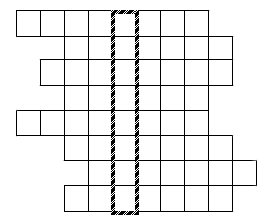 По горизонтали:Имя акулы в сказках Чуковского.И акула Каракула
Правым глазом подмигнула
И хохочет, и хохочет,
Будто кто её щекочет. (Айболит)Чудовище из сказки, пожирающее детёнышей животных.Вот и стал Тараканпобедителем,И лесов и полей повелителем.Покорилися звери усатому.(Чтоб ему провалиться,проклятому!)А он между ними похаживает,Золоченое брюхо поглаживает:"Принесите-ка мне, звери,ваших детушек,Я сегодня их за ужиномскушаю!" (тараканище)Имя мухи – именинницы.Муха, Муха-Цокотуха,
Позолоченное брюхо!
Муха по полю пошла,
Муха денежку нашла.Имя одного из крокодильчиков, встретивших грязнулю.Вдруг навстречу мой хороший,
Мой любимый Крокодил.
Он с Тотошей и Кокошей
По аллее проходилУмывальников начальник и мочалок командир.Я - Великий Умывальник,
Знаменитый Мойдодыр,
Умывальников Начальник
И мочалок Командир!Кто вернул краденое солнце?Не стерпел Медведь,
Заревел Медведь,
И на злого врага налетел Медведь.

Уж он мял его и ломал его:
"Подавай сюда наше солнышко!"

Испугался Крокодил,
Завопил, заголосил, а из пасти
Из зубастой солнце вывалилось,
В небо выкатилось!
Побежало по кустам,
По берёзовым листам.Какое слово повторял Айболит по пути в Африку?И встал Айболит, побежал Айболит.
По полям, но лесам, по лугам он бежит.
И одно только слово твердит Айболит:
"Лимпопо, Лимпопо, Лимпопо!" (Айболит)Название стихотворения, в котором звери тащили из болота бегемота.Наш бегемот провалился в болото...
- Провалился в болото?
- Да!
И ни туда, ни сюда!
О, если вы не придете -
Он утонет, утонет в болоте,
Умрет, пропадет
Бегемот!!! (телефон)По вертикали:Первая сказка Чуковского. КРОКОДИЛАукцион.1.В каком произведении посуда перевоспитала свою хозяйку? («Федорино горе»)2.Какой герой был страшным злодеем, а потом перевоспитался? («Бармалей»)3.В какой сказке прославляют воробья? («Тараканище»)4.Назовите сказку, главную мысль которой можно выразить словами: «Чистота – залог здоровья!» («Мойдодыр», «Федорино горе»)5.Назовите сказку, в которой происходит страшное преступление – попытка убийства? («Муха – Цокотуха»).6.Что просили животные в стихотворении – сказке «Телефон»: (Слон – шоколад, Газели – карусели, Мартышки – книжки, Крокодил – калоши)7.На ком совершали путешествие в Африку Айболит и его друзья? (Волки, кит, орлы)8.Какого «рогатого зверя» испугались портные из стихотворения «Храбрецы»? (Улитку)9. В каких сказках героем является крокодил? («Путаница», «Тараканище», «Мойдодыр», «Телефон», «Бармалей», «Краденое солнце», «Крокодил»)10.Как звали мальчика, который победил Крокодила? (Ваня Васильчиков)IV тур. «Корзинка с потерянными вещами».- В корзинке находятся разные вещи. Их кто-то потерял. Помогите найти их владельца, вспомните сказку и строчки, в которых говорится об этом предмете.Телефон (У меня зазвонил телефон)Воздушный шарик (Ехали медведи на велосипеде,…а за ним комарики на воздушном шарике)Мыло (Вот и мыло подскочило)Блюдце (А за ними блюдца)Калоша (Пришли мне дюжину новых калош)Термометр (И ставит им градусник)Сито (Скачет сито по полям)Перчатки (А потом позвонили зайчатки:«Нельзя ли прислать перчатки?»)Монета (Муха по полю пошла, муха денежку нашла)Шоколадка (И всем по порядку даёт шоколадку)Ошейник (Оглянулся крокодил и Барбоса проглотил, проглотил его вместе с ошейником)Мочалка (И мочалку словно галку, словно галку проглотил)V тур.« Расшифруйте имена сказочных героев».- Вставьте в зашифрованные слова гласные буквы, получатся имена сказочных героев.(Бармалей, Мойдодыр, Айболит, Каракула, Цокотуха, Федора, Тараканище, Крокодил,)VI тур «Героический поступок»- Соедини героя сказки с поступком, который он совершил.VII тур «Найди связь»– На чём ехали зайчики в сказке “Тараканище”? (На трамвае)
– Почему болели животы у цапель, которые просили прислать им капли, в стихотворении “Телефон”? (Они объелись лягушками)
– Чем потчевал доктор Айболит больных зверят в Африке? (Гоголем-моголем)
– Продолжите фразу из сказки “Мойдодыр”. “ Да здравствует мыло душистое и…”
– Кто напал на муху-цокотуху? (Паук)7. Итог урока. - Кому понравился урок?- Что запомнилось?- О чём вы расскажите дома?- С творчеством, какого сказочника вы познакомились?Спасибо Чуковскому мы говорим, 
За сказки его мы благодарим.
Они нам открыли дверь в царство книг.
Чтению, друзья,
Посвятим каждый миг!Веселится народ-
Муха замуж идёт
За лихого, удалого
Молодого… (комара)
«Муха – Цокотуха»И со слезами просил:
- Мой милый, хороший,
Пришли мне калоши,
И мне, и жене, и … (Тотоше).
«Телефон»И мне не надо
Ни мармелада, ни шоколада
А только маленьких, 
Ну очень маленьких… (детей)
«Бармалей»Лечит маленьких детей,
Лечит птичек и зверей,
Сквозь очки свои глядит
Добрый доктор… (Айболит)
«Айболит»Только вдруг из – за кусточка
Из-за синего лесочка,
Из далёких из полей
Прилетает… (воробей)
«Тараканище»А посуда вперёд и вперёд
По полям, по болотам идёт.
И чайник сказал утюгу
- Я больше идти… (не могу).
«Федорино горе»
А за ним – то народ
И поёт, и орёт:
- Вот урод, так урод!
Что за нос, что за рот!
И откуда такое… (чудовище).
«Крокодил»Солнце по небу гуляло
И за тучку забежало.
Глянул заинька в окно,
Стало заиньке… (темно).
«Краденое солнце».
Свинки замяукали – мяу – мяу,
Кошечки… (захрюкали, хрю- хрю)
«Путаница»
БРМЛЙЦКТХМЙДДРФДРЙБЛТТРКНЩКРКДЛ КРКЛАйболитЗажгли море.ВоробейПроглотил солнце.КрокодилПомыла свою посуду.КомарВернул солнце в небо.ФедораПотушила море.МедведьСпас Муху – Цокотуху.БабочкаСъел таракана.ЛисичкиВылечил зверей.